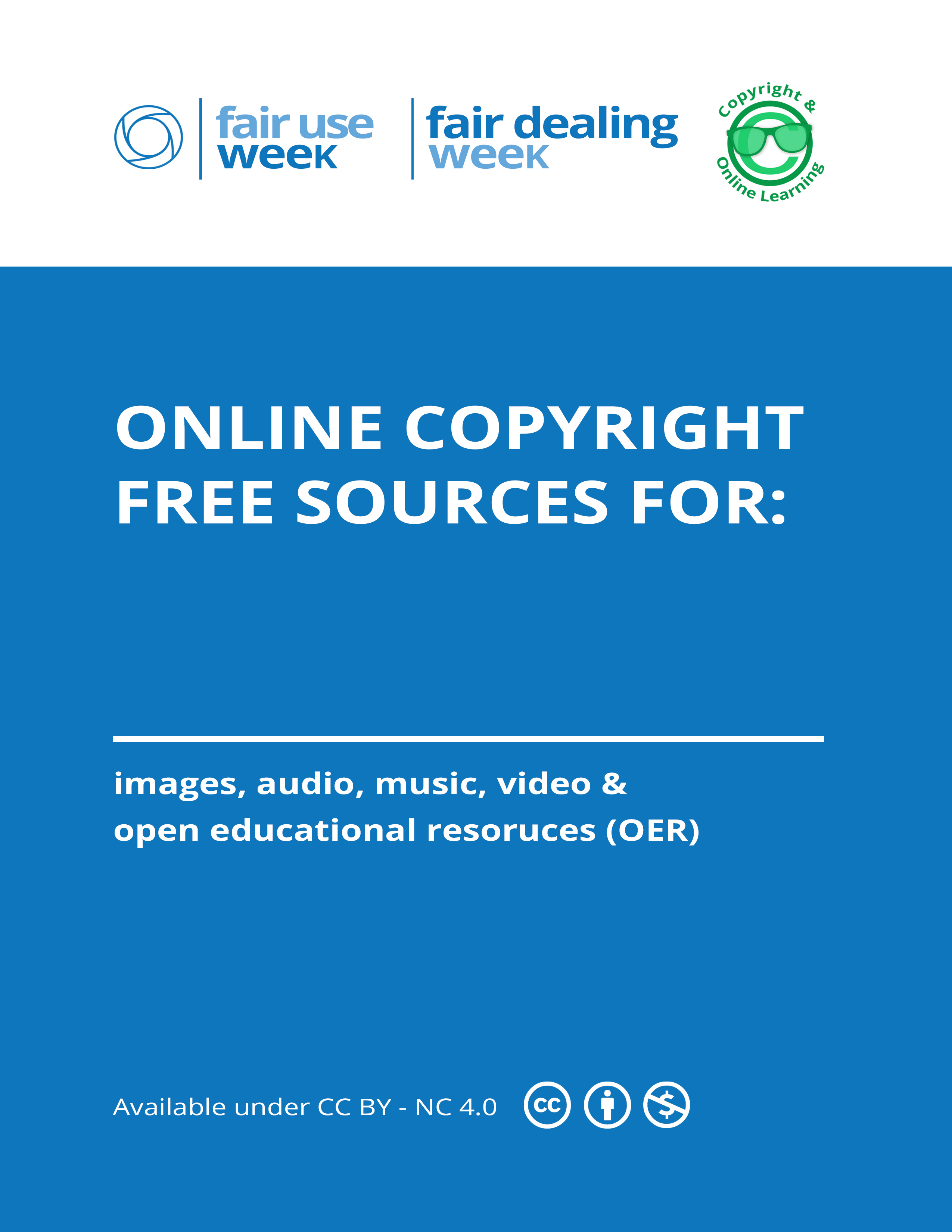 Check for Terms and Conditions and Licences before using items found on websites.Always remember and check the terms and conditions (T&C) associated with the website/image, video, and audio collection you intend to use. You may find the T&C in a specific webpage or document within a collection or website. In some cases, the licence conditions are located near the work (image, video audio etc..).  If any have a Creative Commons (CC) licence attached to them, it is advisable to check the conditions as these can have varying levels of restriction, i.e., ND (No Derivatives), does not allow you to edit the image.
1. Links to online Image ResourcesList of online image-based sources you may wish to consider using in your professional and academic practice. Please note, in some cases below, you may need to create an account to download images. American Society of Haematology (ASH) – free registration is required, but this will grant you access to over 2100 imagesAncestry Images – a collection of historical prints for non –commercial use (providing attribution has be given to the rights holder). Art UK – an online source where all UK based art collections can be found. Searches can be refined to include Creative Commons results only. As always refer to copyright policy.Avopix – a large collection of images and vector illustration images. Remember to specify ‘free’ images when searching, otherwise you get commercial/copyright protected images appearing in your search results. Birmingham Museum and Art Gallery – offers free download of public domain images (CC0) and audio files (CC BY-NC 3.0) in its collection. 
The British Library (copyright free images) – this is the official Flickr account for the British Library, which contains over one million copyright free images. British Cartoon Archive – in some cases images can be downloaded (when the license permits it) from the vast and historical archive. The Cell: an image library – American Society for Cell Biology. This Image Library is a repository for images and films, animations, and movies of cells from a variety of organisms. Show casing cellular architecture, intracellular functionalities, and both normal and abnormal processes. Centers for Disease Control and Prevention (CDC) – search through CDC’s collection of images, illustrations and video and as please remember and check the terms and conditions before using any material from this website.Creative Commons Search – you can search for media in a number of websites that use Creative Commons (CC). Everystockphoto – a useful search engine that will search through millions of images to provide an aggregated search for you. Foter – a nice range of images, some a little more obscure. You can refine your search specifically for CC, which would always be suggested.FreeFoto – this website, currently has an archive of 130,000 images that are free to ‘private non-commercial’ users. Some images can be used subject to you providing attribution and others are licensed through CC. The website allows images to be used for educational purposes and in some online mediums, providing attribution is provided. Gratisography – this website has a wide range of creative and unique images, which can be used in both personal and commercial projects – please remember to read the licence agreement before using images.Hardin. MD – Public domain medical gallery, mostly of diseases and other medical ailments. As always, please provide attribution as this is good practice when using somebody else’s work.Harry Ransom Center – this is a collection of 10,000 movie posters spanning from 1920 – 1970. Please make sure you read the rights usage 9licence) associated with each image you intend to use.The Health Education Assets Library (HEAL) – this is media repository containing over 22,000 medical education resources for you to download and reuse.IconMonster – discover 4512 free icons in 316 collections. Imperial War Museums – some of the images in its collection are available under a non-commercial licence. View the copyright policy for more information about the licencing. John Johnson Info – this search engine is aimed towards students. Image results are taken from Flickr and it provides an attribution link. MedPix – is a large open access repository which includes over 53,000 medical images from over 13,000 cases. These have been organised by disease category, organ system, and by patient profiles (teaching cases are peer-reviewed by editorial panel).Microsoft Office – there is a mixture of images and clip art in this site. As always, check the terms and conditions before using material from this site. Morgue File – largely high-quality images. When searched for specifically, there is a range of CC images. Please note you have to click on each individual image to see what license is associated with it. NASA Image and Video gallery – you can search through NASA’s extensive image and video gallery, as always, please remember and read the usage (terms and conditions) before using resources from this collection.National Gallery – some of the images within its collection are licenced under Creative Commons licences. Before downloading the image click on “click to find out more” to view licencing information. National Portrait Gallery – some of the gallery’s images are licenced under Creative Commons licences. Full details regarding copyright and usage, can be found by viewing their policy. Noun Project – online collection of icons, it would be advisable to use only resources that are in the public domain or have a Creative Commons (CC-BY) licences associated with them (remember and check the terms and conditions of the licences).Open clip Art – a website that contains images and graphics that are of a cartoon nature. Photofunia – this fun website lets you edit your images to add some flare to them and create unique, bespoke images.Pics4Learning – currently this site has roughly 28,000 images, all of which are donated by students, academics and amateur photographers. Providing it is in an educational setting, both teachers and students are free to use the images within, print, multimedia, and video productions. Picsearch – an image search engine, please read the licence agreement associated with images found using this search engine to make sure they are suitable for you to use.Pixabay – has a wide range of high-quality images and graphics, all of which fall under a very open licence. Public Domain Pictures – this is repository for free public domain images. However, some terms and conditions exist for some images, and avoid the “professional stock images”, unless you don’t mind paying the fee to use them.Science Museum – offers some of its images under Creative Commons licence or through using the UK copyright exceptions for non-commercial use. View the terms and conditions for more information regarding suage of materials. Smithsonian Open Access - where you can download, share, and reuse millions of the Smithsonian’s images—right now, without asking. As always, remember and read the FAQ for terms and conditions.StockSnap – this collection, comprises of high-resolution images, which are updated weekly and all have a Creative commons 0 (CC0) licence associated with them.Tate – offers some images from its collection under Creative Commons licencing scheme. To find out more information about reuse, please click on this link to download the Tate policy. TinEye - this is a reverse image search engine. Ideal if you’re trying to track down the online source of an image.Tineye Labs – search for Creative Commons images by using colour.Unrestricted Stock – this website has high quality images and vector graphics available, however it does not quite have the same range as other sites. According to the current license agreement, everything on the website is free.Unsplash – expansive collections of free to use images for non-commercial and commercial purposes. There is a wide variety of subjects ranging from; portraits, political, technology, animals etc... Although attribution is not required, it is still encouraged to provide credit for the creator of an image, please click here to view how to give credit for Unsplash images you have used in your academic or professional practice. VADs – online resource for visual arts. Please read the terms and conditions when using materials from this website.Van Gogh Museum’s French Printmaking – Amsterdam’s Van Gogh Museum has made available a most impressive collection of French prints from 1890 – 1905, which can be downloaded for non-commercial use. Victoria and Albert Museum – certain images from it collection are available under specific conditions and the UK copyright exceptions. There are specific use for educational establishments, charities and non-commercial organisations. Please read the terms and conditions for more information.Victorian Illustrated Archive – created by PhD graduate (Michael Goodman), this archive contains over 3,000 digitised line drawings from four major volumes of Shakespeare’s complete works in the Victorian era. Please remember and provide attribution (credit to the rights holder), when using one of the images from this collection.Welcome Library - enables you to search their database(s) of images. Content on the website (unless otherwise) stated is licenced under Creative Commons 4.0 International licenceWikimedia Commons – is a media repository, where you will find a wide range of images, video, and audio. It’s a good source for historical based images. York Museums Trust – images within the museums online collection are online collection are licensed CC BY-SA 4.0 or Public Domain. More information can be found in the museum’s image policy and requests. 2. Links to online Audio resources List of example online sound based sources you may wish to consider using in your professional and academic practice. Please note, in some cases below, you may need to create an account to download sounds (audio file(s) CC Mixer – a community remixing site, featuring remixes and samples licenced under Creative Commons (CC).
CCTrax – music from this site is free to download and share. You can refine your search by Creative Commons licence. Dig CC Mixter - original music created by arts is uploaded to the extensive and growing music library. Please observe the licences associated with work from this website. Find Sounds - a search engine with an emphasis on finding sound effects from the web. FreePD – a collection of various genres of music, all copyright free & licenced under CC0 1.0.Free Music Archive - the free music archive contains a wide range of music from various genres, created by artists and uploaded by them Free Sound Effects from the BBC - choose a free sound effect from 16,016 which can be used for personal, educational or research purposes Free Sound- an extensive library of sound effects InCompetech - a wide selection of background music and music tracks Jamendo Music – In all instances, it is advised to examine the licence/terms and conditions associated with a piece of music, as there may be specific uses. Some pieces of music may also be licenced under Creative Commons. Mus Open – this collection provides recordings, sheet music, and textbooks to the public for free, without copyright restrictions.Sound Bible - offers free sound clips for download in either wav or mp3 format. They have free and royalty free sound effects and clips for video editors etc...Sound Image - music and sounds effects created by a single artist3. Links to online Video resourcesList of online video-based sources you may wish to consider using in your professional and academic practice. Please note, in some cases below, you may need to create an account to download video files. N.B, when searching for videos on YouTube, remember you can filter your search so only Creative Commons items are found. This short guide shows the steps involved. 
iTunes U - This iPad app allows students within a university and on the internet to access educational videos and audio materials which are managed, distributed and controlled by iTune U. Content is free to users, although in some cases password restrictions may apply in order to manage specific content within an institution. Some Universities have licensed content under Creative Commons.
Moving Image Archive - This library of videos contains digital movies uploaded by Archive users. Many of the movies in the collection are licensed with Creative Commons (CC) licenses. If a movie has a Creative Commons licenses associated with it, a CC logo will be visible – click on this to see the particular license. 
Open Culture - The aim of this website is to provide a wide range of cultural and educational media including, free films, courses and books (available in audio).
Teacher Tube - This service is modelled after the popular video service YouTube. It not only has video, but also has a range of images, audio and other teaching resources that can be searched for. Schoolteachers have produced a bulk of the content, although there is some University level material is available. It should be noted, resources can be linked to or embedded into online learning materials; however, the copyright belongs to the contributor and are not available for download.
YouTube EDU - This popular video service, offers content, which has been shared by some of the world’s leading Universities. It should be noted, in order for universities need to apply in order to get content shared on this channel – so there is some form of quality control. YouTube TED - This channel contains video recordings of TED talks, which are licensed under Creative Commons, which allows you to link, or embed the videos. 4. Open Educational Resources (OERs) and Open AccessOERs
OERs are freely available and openly licenced text, media and other digital assets that can be for teaching, learning, and research related purposes.    The term OER may have differing working definitions, however in general they share the principles of enabling a user to; use, remix/adapt, improve, and redistribute under some licences.Visit this web page, to find out more about the history of OER and additional information about the various definitions, i.e., 5R.You can find a compilation of links in the OER handbook, along with more information. Materials can be found via the OER Commons and Creative Commons website provides further information around education / OER resources. The University of Edinburgh, also provide extensive information around OER, what it is, and why you should be involved along with “how to” guidance. Where to find Open Access materials?Open Access (OA) is a set of principles and range of practices that enable research outputs to be distributed online and free of cost along with other barriers. Below is a series of links which will guide you to OA works and resources.Open Access articles
Directory of Open Access journals – is an online directory that indexes and provides to high quality peer reviewed journals. The directory is underpinned by a community who curate entries for the directory. PubMed Central – A US based text archive that provide access to biomedical and life sciences journals.OAIster – is a union catalogue of millions of records that represent open access resources. 

BASE – a useful search engine that includes links to academic materials. Encyclopaedia of Life (EOL) – an open access source, that provides a wealth of media around natural history and biodiversity.Social Science Research Network (SSRN) – content in the social sciences.